LO: To create a comic about a story you readHOM: Thinking flexiblyToday you are going to create a comic about a story you recently read.You will need a piece of paper and colouring pencils.Look at the following examples of comic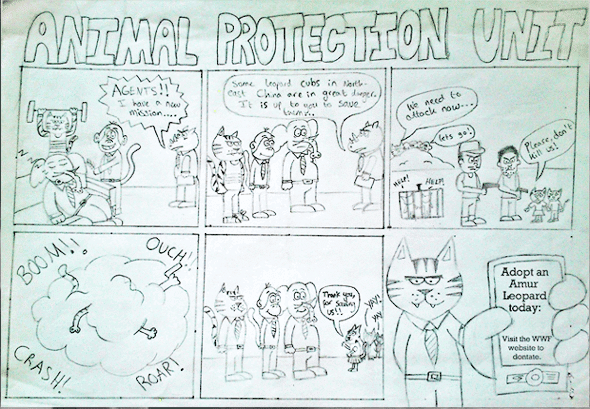 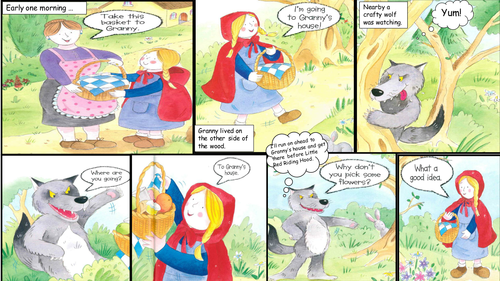 To create a comic you need to follow the next steps:Step 1: Write your ideas for your comic. A comic strip is no different from writing a short story. ... Step 2: Draw the three-frames. ... Step 3: Use basic shapes to draw. ... Step 4: Add in the speech and lettering. ... Step 5: Add detail to your cartoon. ... Step 6: Go over your comic in pen.Watch the following websites to help you to create your comic:https://www.bbc.co.uk/bitesize/topics/zkgcwmn/articles/zbk47nbhttps://www.mykidsadventures.com/create-comic-strip-kids/Remember to use different shapes for the speech bubbles for example: